23.03.2020р.ГР.О-4 предмет «Основи зеленого будівництва» Професійна кваліфікація: озеленювач 3-го розрядуТема : Асортимент красиво-квітучих літників відкритого ґрунту, особливості їх вирощування та їх декоративне значення.Урок №91  .   Декоративно-листяні рослини для квітниківПетунія   - одне з найефектніших і різноманітних за забарвленням однорічних квітів, з яких виходить як відмінна клумба з однорічників, так і чудові пишноцветущіе композиції в саду. , Так і придбати готову.Чорнобривці, цініі, нігтики і волошки   зацвітають на початку літа і квітнуть тривалий час.Айстри, левиний зів і календула   прикрашатимуть вашу дачу з середини літа до самої осені.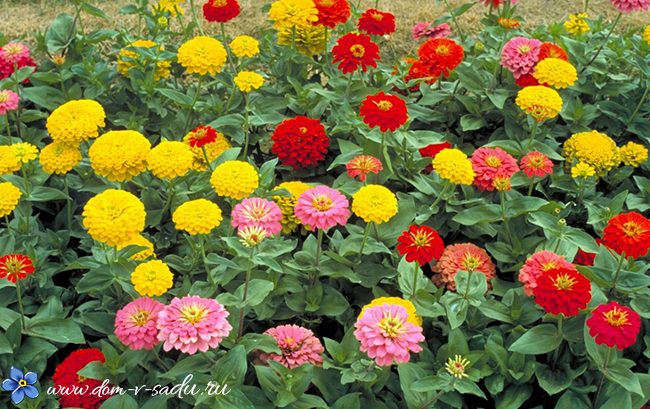 Диморфотека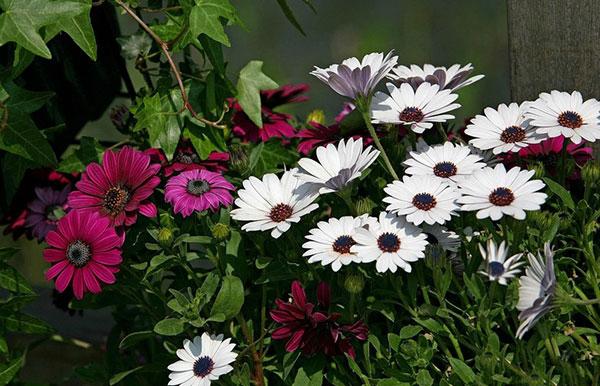 Цей однорічний квітка може рости навіть на кам’янистому або піщаному ґрунті. Незважаючи на низькорослість, квіти придатні і для зрізання..Кальцеолярія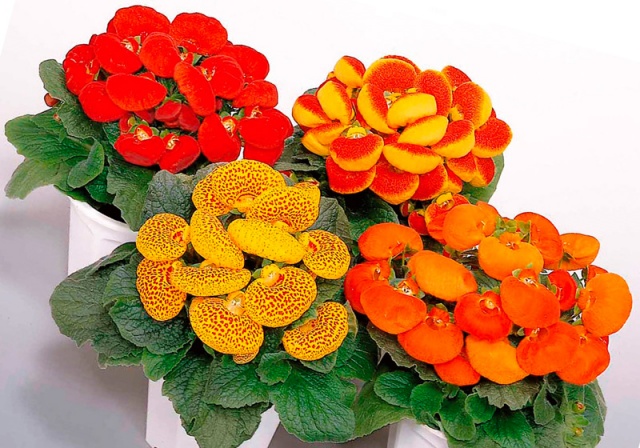 Рідко зустрічається однорічник, хоча суцвіття виглядають оригінально і можуть бути дуже яскравими.Однорічні культури для оформлення квітників.

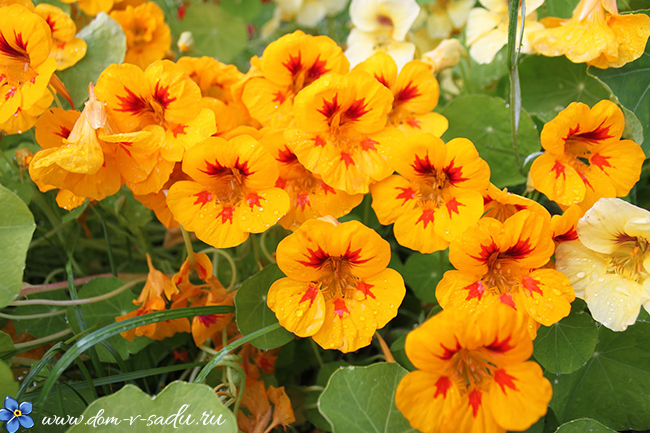 Сподіваємося, ці назву однорічних квітів допоможуть вам при складанні дачного квітника і обов'язково порадують вас цього літа!Однорічні квіти завжди радують око своїми яскравими фарбами і різноманітними формами своїх квітів. Тому з їх допомогою можна перетворити свій маленький сад в маленький шматочок раю. За допомогою однорічних квітів дизайн свого саду можна міняти рік від року і кожного разу він буде виглядати по-новому.Можна підібрати квіти в одній колірній гамі, наприклад білої і всі квіти від краю до кучерявих розташованих на задньому плані квітучі білим кольором будуть заворожувати очей - біле на зеленому тлі листя як символ непорочної краси.А можна робити і змішані клумби вони будуть виглядати по-літньому строкатими і гарними. Головне, щоб всі однорічні квіти для дачі будуть цвісти до самого заморозка.Література: Бунін В.А. « Квітникарство( практикум)»- Львів.»Вища школа» 2007Жоголева В.Г. «Квіти». К. «Урожай» 2012